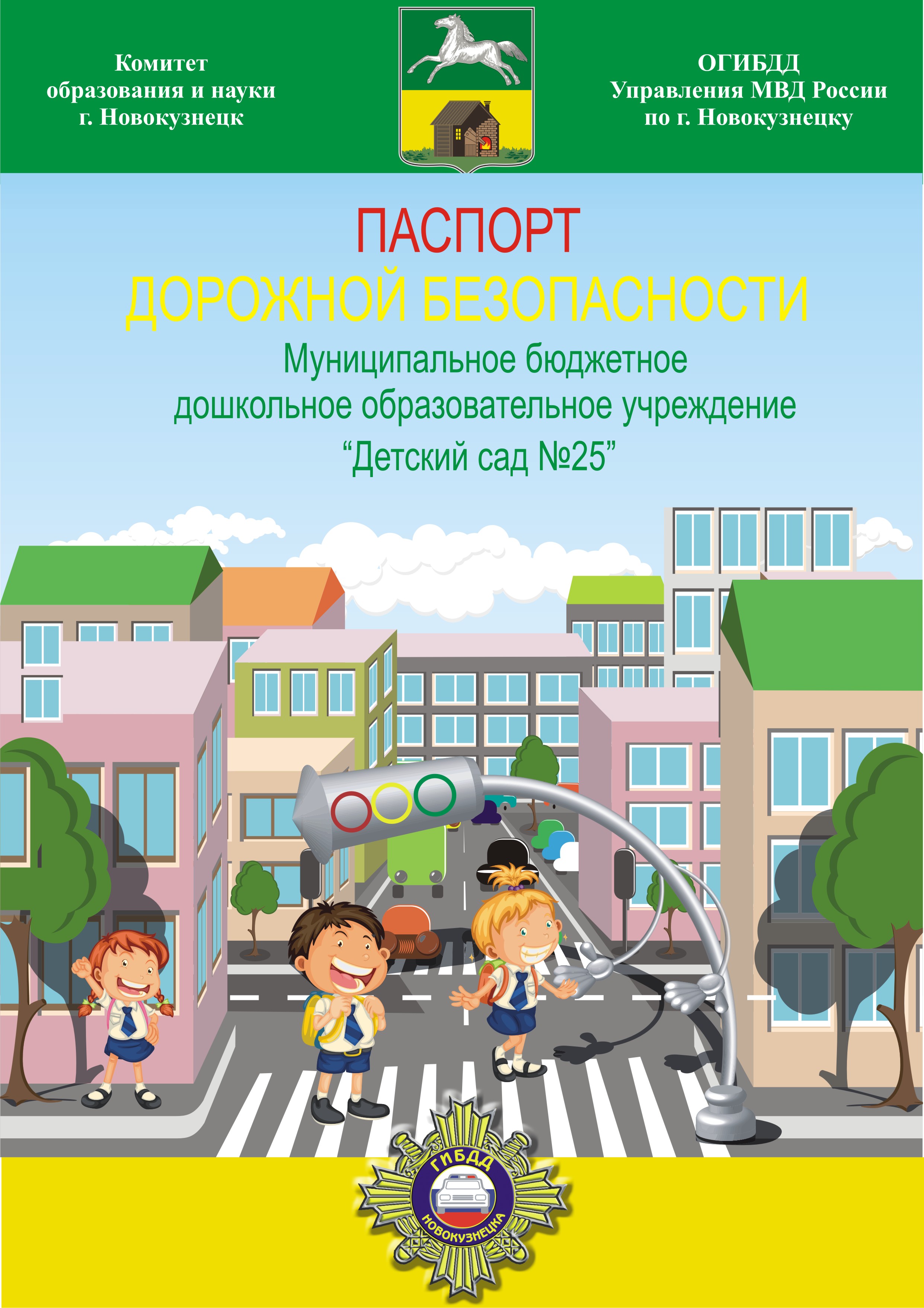 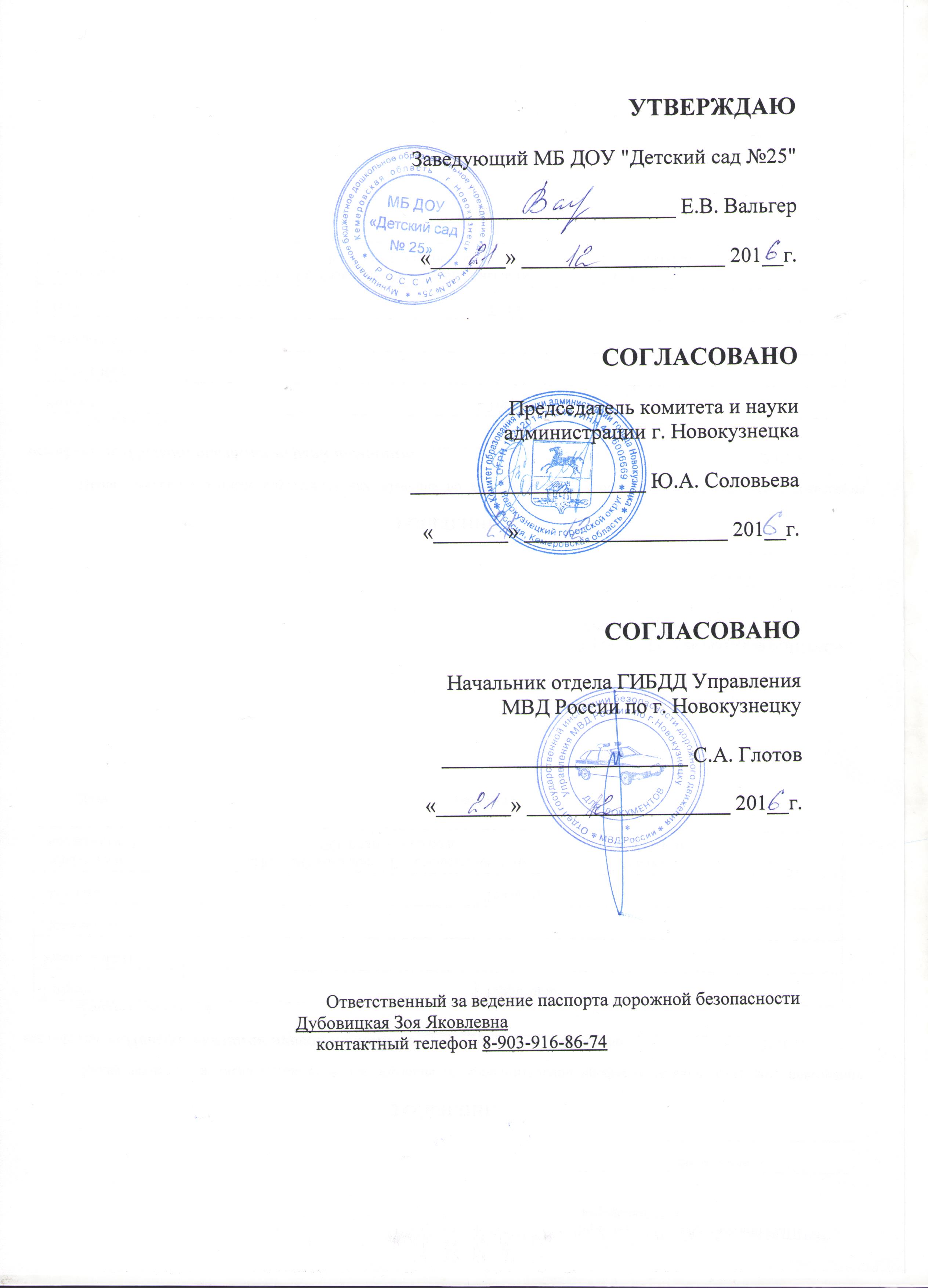 СОДЕРЖАНИЕ Общие сведенияПлан – схемыПлан – схема района расположения МБ ДОУ «Детский сад №25». План – схема организации дорожного движения в непосредственной близости от МБ ДОУ «Детский сад №25».План – схема маршрутов движения организованных групп воспитанников во дворец "Алюминщик". План – схема маршрутов движения транспортных средств, обслуживающих МБ ДОУ «Детский сад №25». и рекомендуемых безопасных путей передвижения воспитанников по территории МБ ДОУ «Детский сад №25».ПриложенияОБЩИЕ СВЕДЕНИЯМУНИЦИПАЛЬНОЕ БЮДЖЕТНОЕ ДОШКОЛЬНОЕ ОБРАЗОВАТЕЛЬНОЕ УЧРЕЖДЕНИЕ «ДЕТСКИЙ САД № 25»Тип учреждения: муниципальное, бюджетноеЮридический адрес: 654015, Кемеровская область, город Новокузнецк, Кузнецкий район, ул. Смирнова, 1Фактический адрес: 654015, Кемеровская область, город Новокузнецк, Кузнецкий район, ул. Смирнова, 1 (1 корпус), ул. Чекалина, 12 (2 корпус)Администрация учреждения:Заведующий: Вальгер Елена Викторовна, рабочий телефон 37-74-63Старший воспитатель: Дубовицкая Зоя Яковлевна, рабочий телефон 37-15-48Руководитель районного органа образования: Резниченко Владимир Николаевич, рабочий телефон 37-05-24Педагог, координирующий работу по профилактике ДДТТ в Кузнецком районе: Гончаренко Ирина Владимировна, рабочий телефон 37-44-58Сотрудник ГИБДД, ответственный за профилактику ДДТТ: начальник отделения ПБДД отдела ГИБДД Управления МВД России по г. Новокузнецку капитан полиции Кох Олег Сергеевич, рабочий телефон 45-69-55Педагог ДОУ, ответственный за организацию работы по профилактике ДДТТ: Дубовицкая Зоя Яковлевна, рабочий телефон 37-15-48Организация, осуществляющая содержание улично-дорожной сети: МКП «Дороги Новокузнецка», ул. Рябоконева, 8 ответственный Оверченко Н.Л. контактный телефон 46-72-87Организация, осуществляющая содержание средств организации дорожного движения: УДКХиБ, контактный телефон 46-58-38. Количество воспитанников - 165Стенд по безопасности дорожного движения:  в наличии два стенда: один находится на 2 этаже 1 корпуса – ул. Смирнова,1второй находится на 2 этаже 2 корпуса – ул. Чекалина,12 Класс по безопасности дорожного движения: нет; в каждой группе в наличии уголок безопасности, укомплектован наглядным и дидактическим материалом.Наличие автобуса: нетВремя проведения занятий в учреждении: с 9:00 до 11:00Телефоны оперативных служб:Управление МВД России по г. Новокузнецку: 02, 78-04-03Дежурная часть отдела полиции «Кузнецкий»: 37-34-42   37-36-54Дежурная часть ГИБДД: 45-93-27, 45-62-31ФСБ: 74-39-43Оперативный дежурный ЕДДС: 32-15-15   32-16-16Единая служба спасения для абонентов сотовой связи: 112МЧС: 35-09-11Служба скорой помощи: 03,  112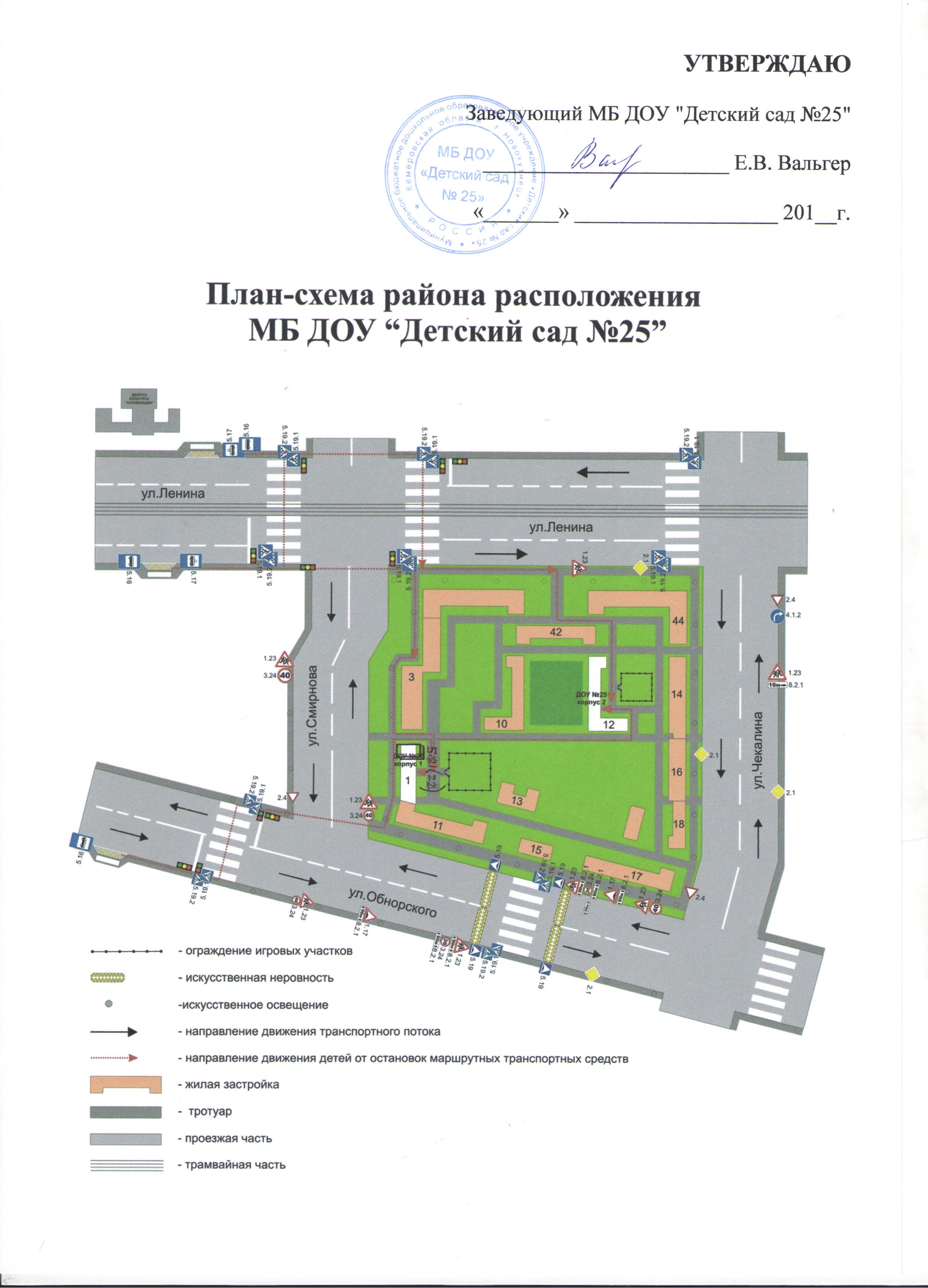 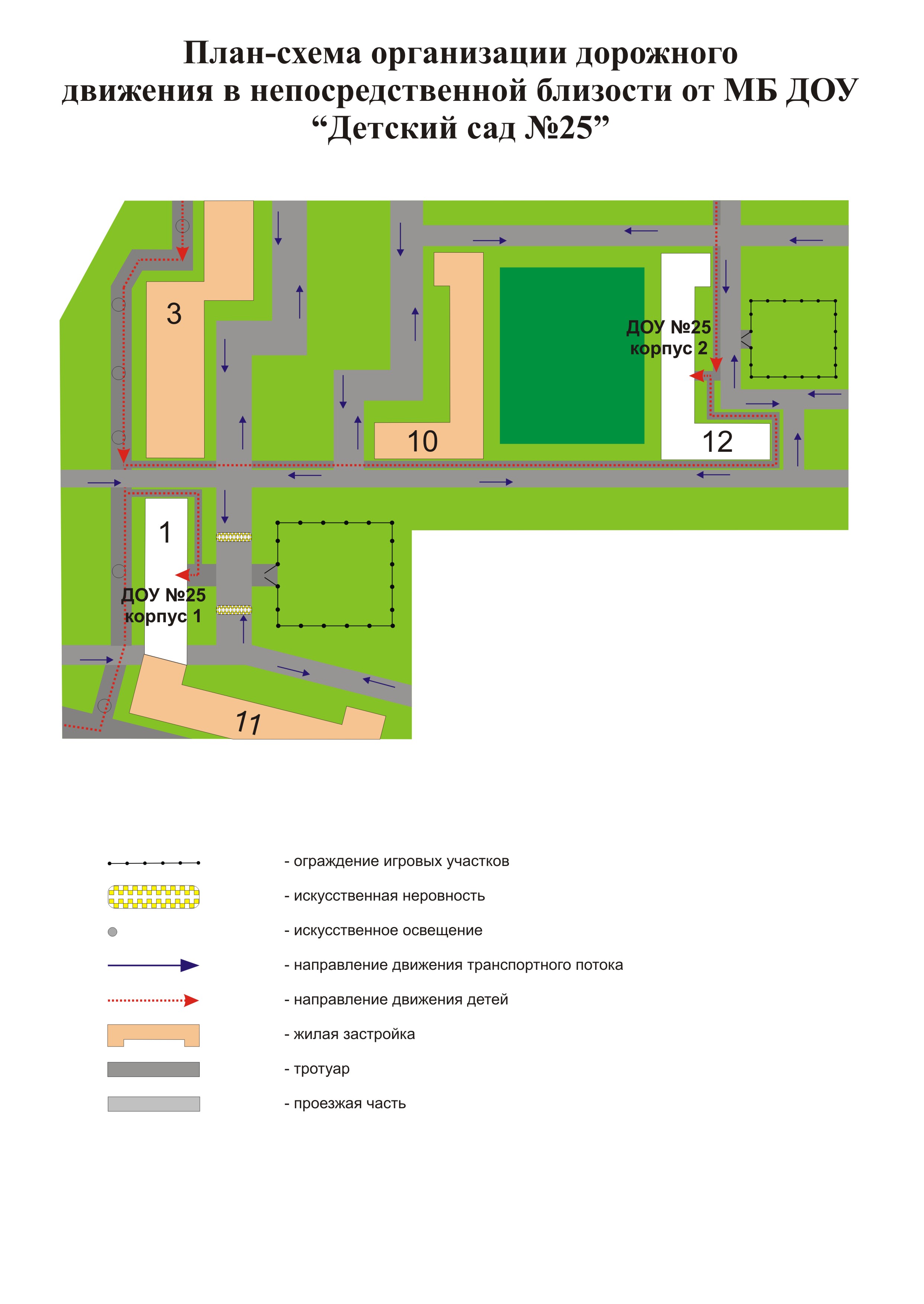 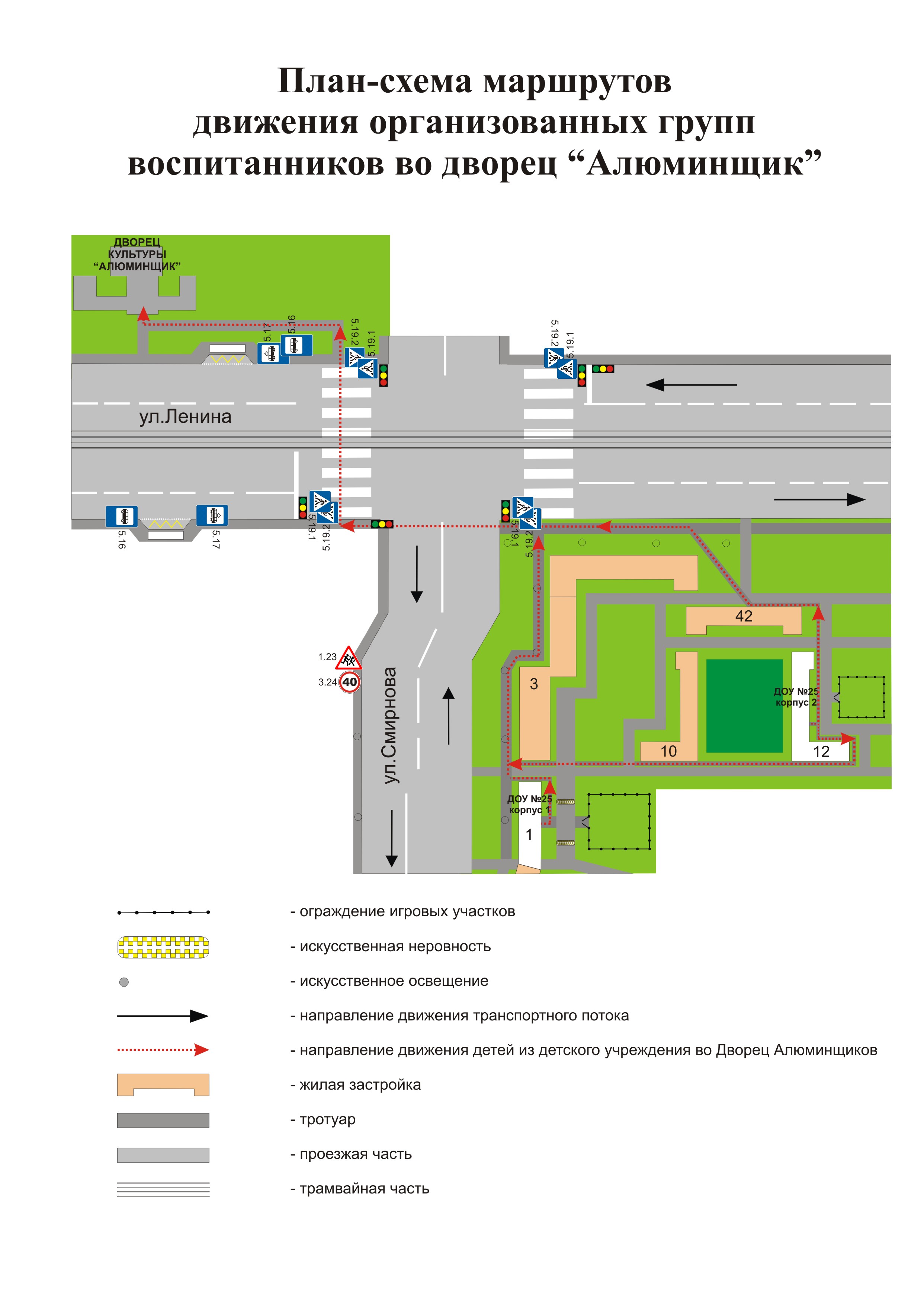 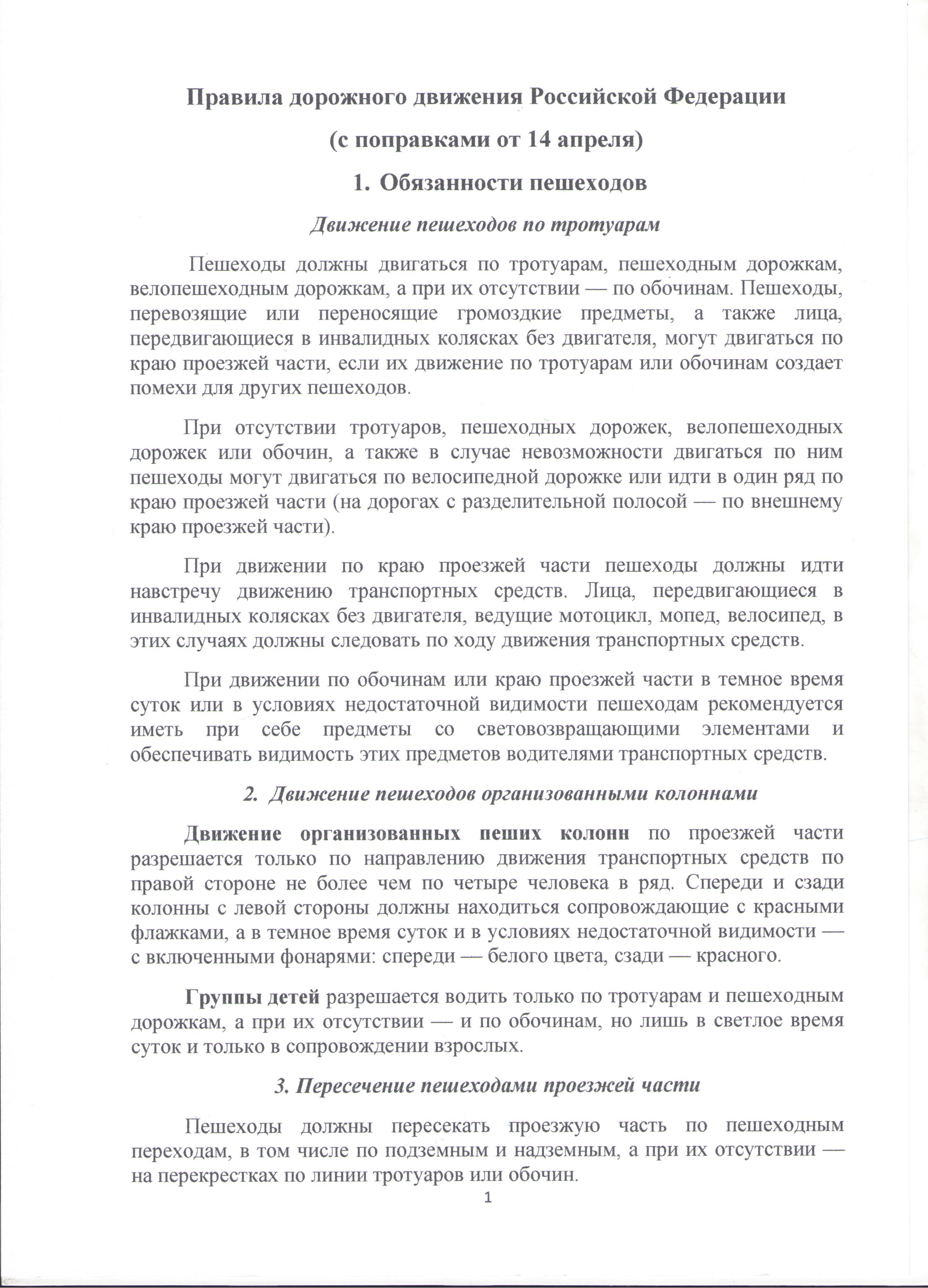 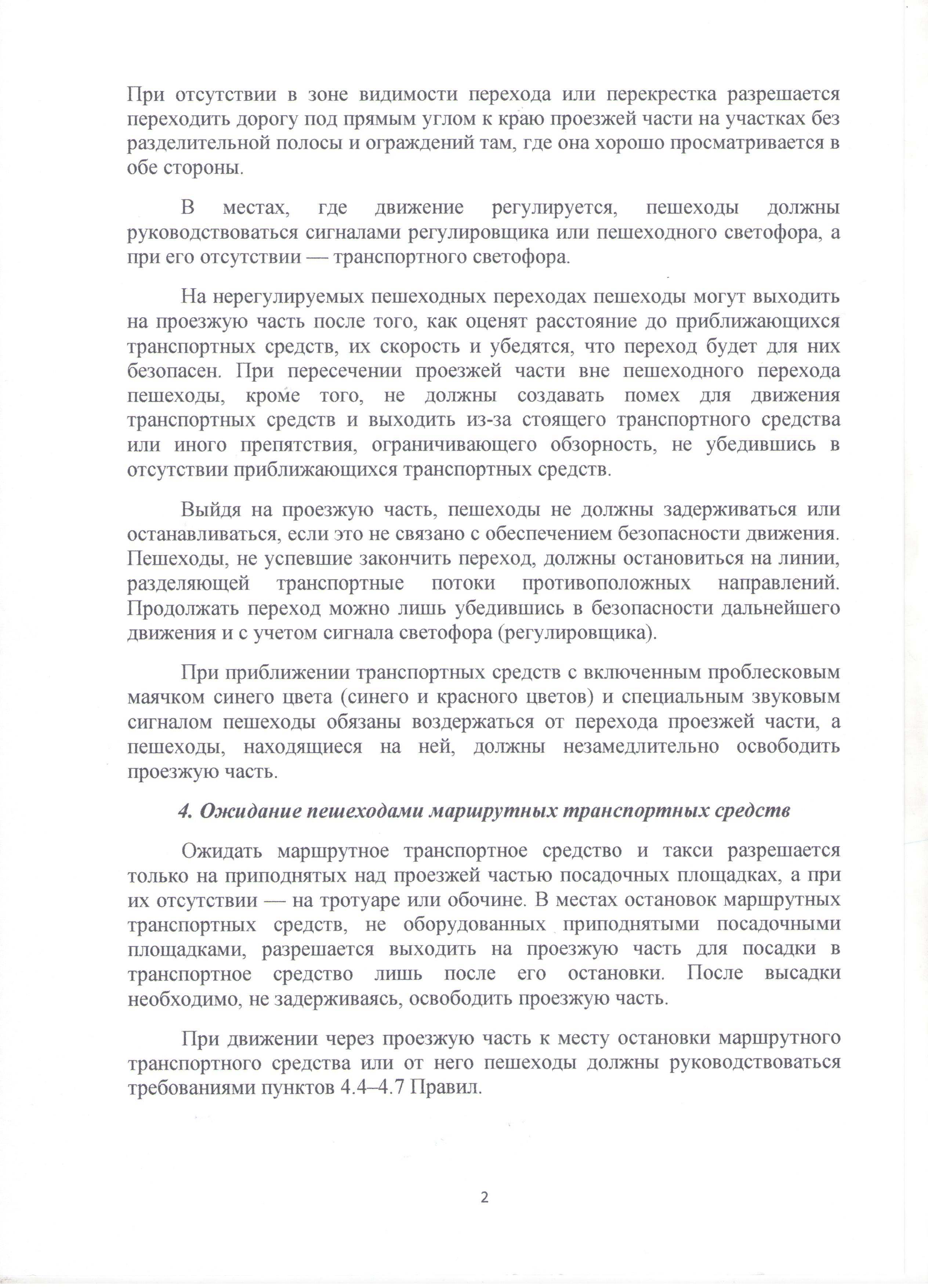 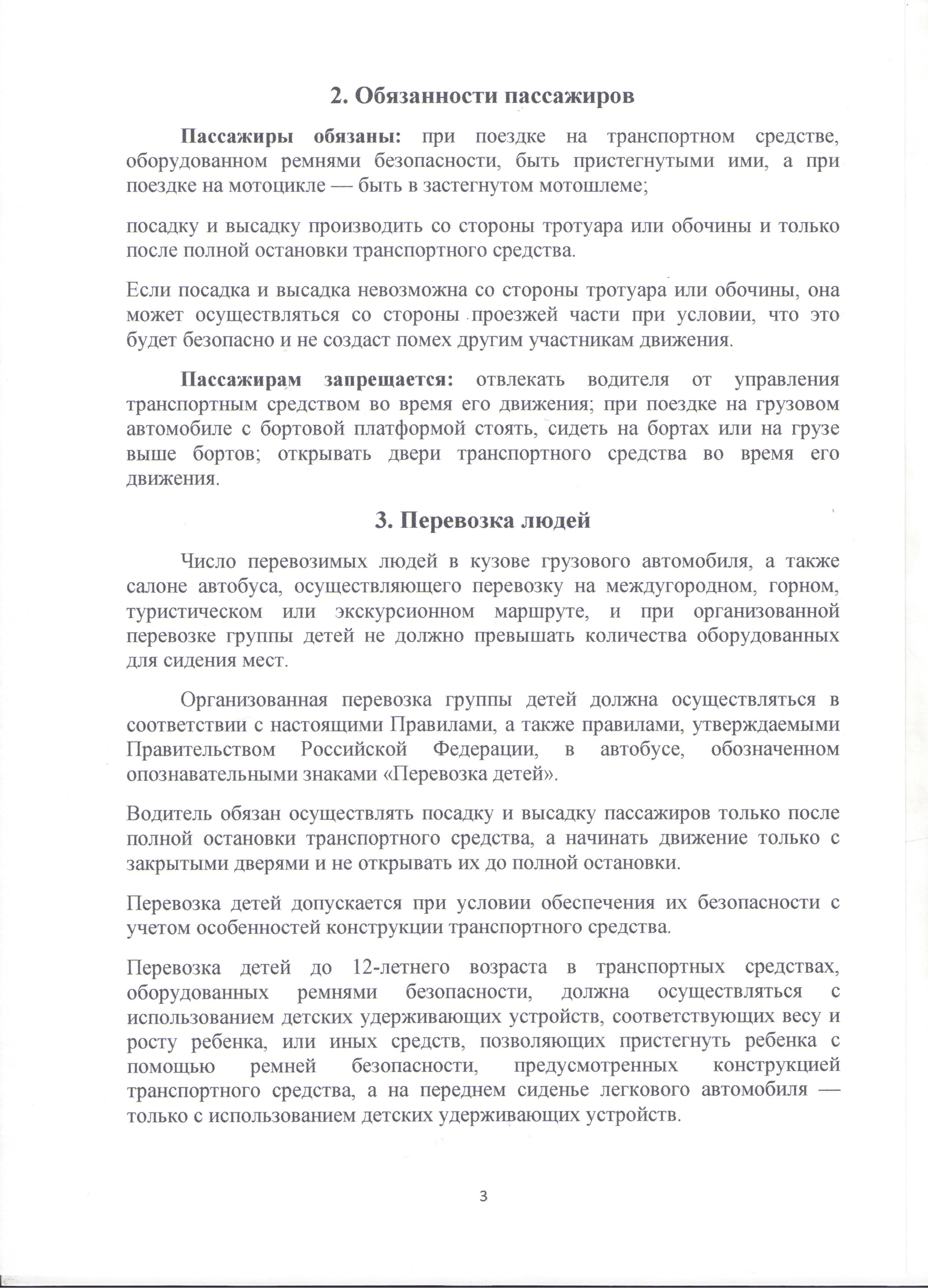 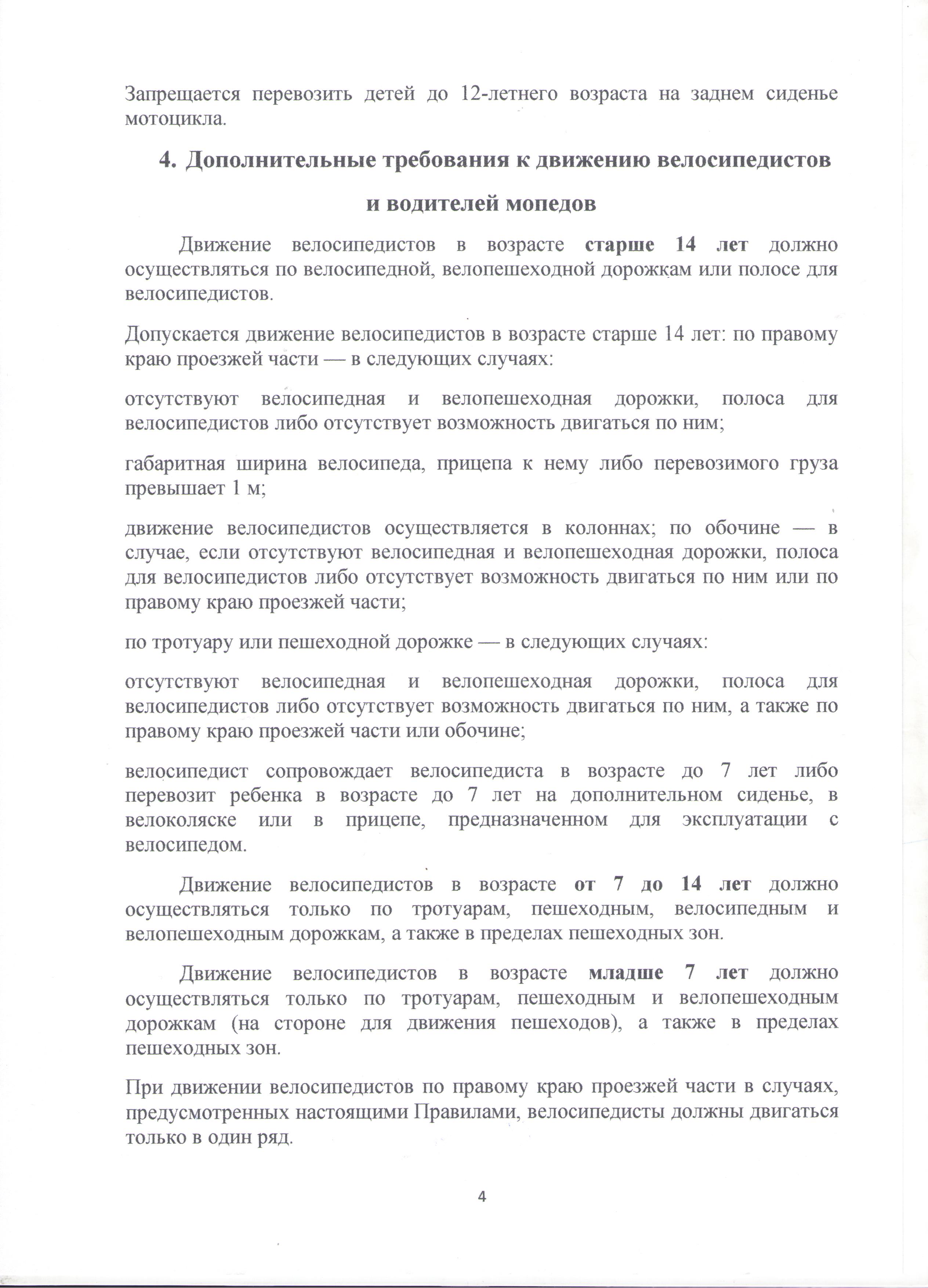 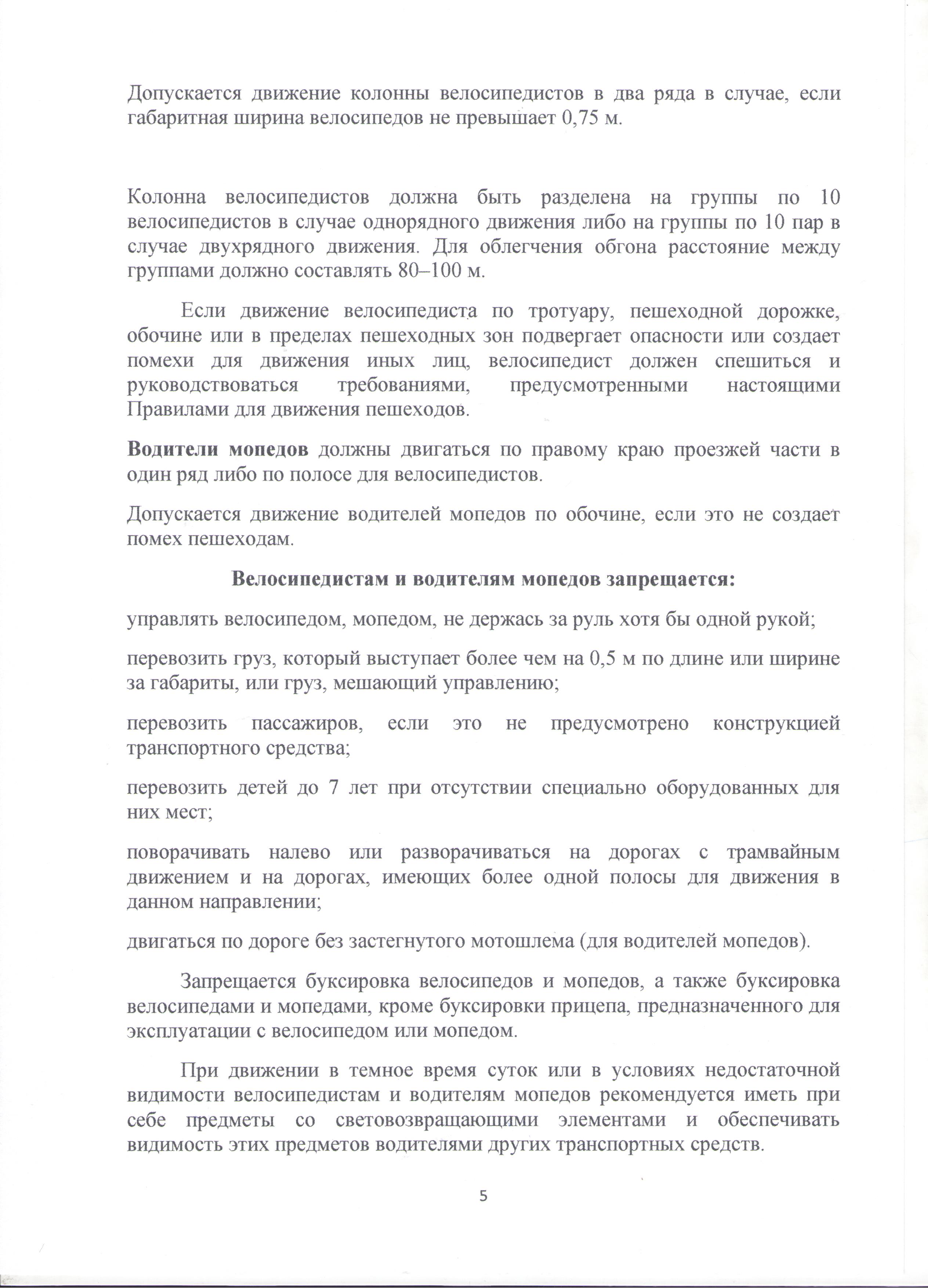 